Образовательная автономная некоммерческая организация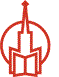 высшего образования«МОСКОВСКИЙ ОТКРЫТЫЙ ИНСТИТУТ»Темы курсовых работ по направлению «Экономика» по дисциплине «Финансовый менеджмент»Анализ деловой и рыночной активности предприятияАнализ безубыточности производстваАнализ финансовых результатов и рентабельности предприятияАнтикризисное финансовое управление на предприятииДолгосрочная финансовая политика предприятия: задачи особенностиИспользование производных финансовых инструментов в практике управления финансовыми рисками на предприятииКраткосрочное финансирование и управление быстроликвидными активами в организацииКраткосрочная финансовая политика как основа оперативного управления финансами предприятияОценка финансовой устойчивости предприятияОперационный и финансовый леверидж в управлении финансами предприятияОсобенности финансового анализа предприятия, имеющих признаки несостоятельности (банкротства)Планирование потребности и выбор источников финансирования оборотных средств предприятияСтратегия и тактика финансового оздоровления предприятияУправление денежным оборотом на предприятииУправление кредиторской и краткосрочной дебиторской задолженностью на предприятииУправление оборотными активами предприятияУправление текущими издержками предприятияУправление финансовыми рисками в практике финансового менеджмента предприятияУчетно-балансовая основа долгосрочной финансовой политики предприятияУчетно-балансовая основа краткосрочной финансовой политики предприятияУправление прибыльностью предприятия в современных условияхФормирование себестоимости продукции предприятияФинансовая политика нормирования в системе краткосрочной финансовой политики предприятияФинансовая устойчивость предприятияФинансовые коэффициенты и финансовые пропорции в организацииФинансовые решения в условиях инфляции на предприятииУправление финансовыми рисками в предпринимательской деятельности организацииФинансовый анализ эффективности инвестиционных проектов предприятияОрганизационные аспекты финансового менеджмента предприятий (корпораций)Финансовые аспекты управления текущей (операционной) деятельностью предприятия (корпорации)Управление денежными потоками и расчетами предприятий и корпорацийУправление капиталом предприятий и корпораций в системе финансового менеджментаУправление основным капиталом предприятий и корпорацийОптимизация финансирования долгосрочных инвестиций в основной капитал предприятий и корпорацийОптимизация управления оборотным капиталом предприятий и корпорацийОптимизация управления портфелем финансовых активов предприятия (корпорации)Оптимизация управления портфелем реальных инвестиционных проектов предприятий (корпораций)Теоретические и практические аспекты оптимизации соотношения доходности и риска финансовых активов предприятий (корпораций)Управление инвестиционной деятельностью организации (предприятия)Управление процессом формирования затрат на предприятииУправление ценой и структурой капитала предприятияУправление краткосрочными активами и обязательствами в организацииОптимизация управления запасами материалов в организацииУправление доходами и рентабельностью предприятияУправление финансами фирмы в нетиповых ситуацияхУправление оценкой вложений в основные средстваПоказатели, определяющие финансовое положение предприятия